	RCP CAPID « Cancer bronchique et PID »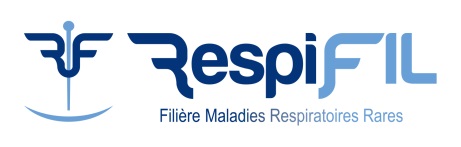 	 du ../../….« Je déclare avoir recueilli le consentement de mon patient pour le passage de son dossier en Réunion de Concertation Pluridisciplinaire (RCP) et l’avoir informé que ses données de santé sont gérées via un site sécurisé et sont partagées avec d’autres professionnels de santé à des fins de prise en charge diagnostique et thérapeutique, et peuvent être utilisées à des fins de recherche clinique ».Médecin prescripteurMédecin prescripteur de la RCP* (Nom, Prénom) : Médecin référent si différent (Nom, Prénom) : Date de la réunion : PatientNom* : Prénom* : Date de Naissance* (JJ/MM/AAAA) : Sexe* : F  M Patient déjà présenté en RCP locale : oui , préciser : ../../…. , non Préciser : 	Origine géographique : Exposition professionnelle : 	Tabac : Histoire de la maladiePIDDate du diagnostic : Diagnostic retenu :  DMD : oui , préciser : ../../…. , non Traitement anti-fibrosant : 	Oui     Non  Lequel :  Date introduction :  Traitement immunosuppresseur : Oui     Non  Lequel : Date introduction : Contexte familial : Oui     Non  Commentaires : Anomalie génétique germinale : Pattern radiologique : 		Rayon de miel : Oui     Non  Gravité : DLCO      %th       /  CVF    %thPO2 / oxygénothérapie : Oui     Non  Commentaires : Histologie de la PID : Oui     Non  Commentaires : Evolutivité sur les 6 derniers mois : Oui     Non  Commentaires : CANCER BRONCHIQUEPerformans Status  : Date diagnostique : Histologie : Stade : Localisé     Localement étendu       Métastatique Commentaires : TNM (8eme édition) : Driver oncogénique :  PD-L1 : Commentaires : 	Autres comorbidités : Prise en chargeDéjà traité : Oui     Non  Traitement reçu : Demande d’avis de la RCPAvis demandé* :	 Diagnostique 	  Thérapeutique	 Autre :Question posée : Conclusion de la RCP :	Proposition thérapeutique :	